ТИПОВАЯ ДЕКЛАРАЦИЯ КОНФЛИКТА ИНТЕРЕСОВМУП «РИТУАЛ-СПЕЦСЛУЖБА»Вологда 2016Настоящая Декларация содержит три раздела. Первый  разделы заполняются работником. Второй и Третий разделы заполняется его непосредственным начальником. Работник обязан раскрыть информацию о каждом реальном или потенциальном конфликте интересов. Эта информация подлежит последующей всесторонней проверке начальником в установленном порядке.Настоящий документ носит строго конфиденциальный характер (по заполнению) и предназначен исключительно для внутреннего пользования на Предприятии. Содержание настоящего документа не подлежит раскрытию каким-либо третьим сторонам и не может быть использовано ими в каких-либо целях. Срок хранения данного документа составляет один год. Уничтожение документа происходит в соответствии с процедурой, установленной на Предприятии.Необходимо внимательно ознакомиться с приведенными ниже вопросами и ответить "да" или "нет" на каждый из вопросов. Ответ "да" необязательно означает наличие конфликта интересов, но выявляет вопрос, заслуживающий дальнейшего обсуждения и рассмотрения непосредственным начальником. Необходимо дать разъяснения ко всем ответам "да" в месте, отведенном в конце первого раздела формы. При заполнении Декларации необходимо учесть, что все поставленные вопросы распространяются не только на Вас, но и на Ваших супруга(у) (или партнера в гражданском браке), родителей (в том числе приемных), детей (в том числе приемных), родных и двоюродных братьев и сестер.Ко всем ответам «да» необходимо дать разъяснения в месте, отведенном в конце Декларации.ЗаявлениеПеред заполнением настоящей декларации я ознакомился с Кодексом этики и служебного поведения работников МУП «Ритуал-спецслужба», Антикоррупционной политикой, Положением о конфликте интересов, Положением "Подарки и знаки делового гостеприимства" и иными документами, составляющими Антикоррупционное положение на Предприятии.                                                        ___________________                                                        (подпись работника)Раздел 1Внешние интересы или активы:1. Владеете ли Вы или лица, действующие в Ваших интересах, прямо или как бенефициар, акциями (долями, паями) или любыми другими финансовыми интересами:1.1.  В другой компании, находящейся в деловых отношениях с МУП «Ритуал-спецслужба» (контрагенте, подрядчике, консультанте, клиенте и т.п.)?								(да / нет) ____________1.2. В компании или организации, которая может быть заинтересована или ищет возможность построить деловые отношения с МУП «Ритуал-спецслужба» или ведет с ней переговоры?									(да / нет) ____________1.3. В деятельности компании-конкуренте или физическом лице-конкуренте МУП «Ритуал-спецслужба»?									(да / нет) ____________1.4. В компании или организации, выступающей стороной в судебном или арбитражном разбирательстве с МУП «Ритуал-спецслужба»?									(да / нет) ____________2. Если ответ на один из вопросов является "ДА", то имеется ли на это у Вас на это письменное разрешение от соответствующего органа МУП «Ритуал-спецслужба», уполномоченного разрешать конфликты интересов, лица, которому были делегированы соответствующие полномочия в соответствии с гражданским законодательством Российской Федерации? Если Вы ответили на все вышеперечисленные вопросы – «нет», то в данном пункте ставится прочерк.									(да / нет) ____________3. Являетесь ли Вы или лица, действующие в Ваших интересах, членами органов управления (Совета директоров, Правления) или исполнительными руководителями (директорами, заместителями директоров т.п.), а также работниками, советниками, консультантами, агентами или доверенными лицами:3.1. В компании, находящейся в деловых отношениях с МУП «Ритуал-спецслужба»?									(да / нет) ____________3.2. В компании, которая ищет возможность построить деловые отношения с МУП «Ритуал-спецслужба», или ведет с ней переговоры, участвует в конкурсе или аукционе на право заключения контракта (договора)?									(да / нет) ____________3.3. В компании-конкуренте МУП «Ритуал-спецслужба»?									(да / нет) ____________3.4. В компании, выступающей или предполагающей выступить стороной в судебном или арбитражном разбирательстве с МУП «Ритуал-спецслужба»?									(да / нет) ____________4. Участвуете ли вы в настоящее время в какой-либо иной деятельности, кроме описанной выше, которая конкурирует с интересами МУП «Ритуал-спецслужба» в любой форме, включая, но не ограничиваясь, приобретением или отчуждением каких-либо активов (имущества) или возможностями развития бизнеса или бизнес-проектами?									(да / нет) ____________Личные интересы и честное ведение бизнеса.5. Участвовали ли Вы в какой-либо сделке от лица МУП «Ритуал-спецслужба» (как лицо, принимающее решение, ответственное за выполнение контракта, утверждающее приемку выполненной работы, оформление, или утверждение платежных документов и т.п.), в которой Вы имели финансовый интерес в контрагенте?									(да / нет) ____________6. Получали ли Вы или члены вашей семьи когда-либо денежные средства или иные материальные ценности, которые могли бы быть истолкованы как влияющие незаконным или неэтичным образом на коммерческие операции между МУП «Ритуал-спецслужба» и другим предприятием (организацией), например, плату от контрагента за содействие в заключении сделки с Предприятием									(да / нет) ____________7. Производили ли Вы когда-либо платежи или санкционировали платежи МУП «Ритуал-спецслужба», которые могли бы быть истолкованы как влияющие незаконным или неэтичным образом на коммерческую сделку между организацией и другим предприятием, например, платеж контрагенту за услуги, оказанные Предприятию, который в сложившихся рыночных условиях превышает размер вознаграждения, обоснованно причитающегося за услуги, фактически полученные Предприятием?									(да / нет) ____________Взаимоотношения с государственными служащими.8. Производили ли Вы когда-либо платежи, предлагали осуществить какой-либо платеж, санкционировали выплату денежных средств или иных материальных ценностей, напрямую или через третье лицо государственному служащему, кандидату в органы власти или члену политической партии для получения необоснованных привилегий или оказания влияния на действия или решения, принимаемые государственным институтом, с целью сохранения своего бизнеса или приобретения новых возможностей для деятельности Предприятия?								(да / нет) ___________Инсайдерская информация9. Раскрывали ли Вы иным лицам в своих личных интересах сведения о персональных данных граждан, ставшими Вам известными в ходе исполнения своих должностных обязанностей. (да / нет) ____________10. Раскрывали ли Вы в своих личных интересах или в интересах членов Вашей семьи, в том числе финансовых, какому-либо лицу или компании какую-либо конфиденциальную информацию (планы, программы, финансовые данные и т.п.), ставшую Вам известной по службе или разработанную Вами для МУП «Ритуал-спецслужба» во время исполнения своих служебных обязанностей? 								(да / нет) ___________11.	Раскрывали ли Вы в своих личных интересах или в интересах членов Вашей семьи, в том числе финансовых, какому-либо третьему физическому или юридическому лицу какую-либо иную связанную с МУП «Ритуал-спецслужба» информацию, ставшую Вам известной в связи с исполнением служебных обязанностей? 								(да / нет) ____________Ресурсы организации.12. Использовали ли Вы средства организации, время, оборудование (включая средства связи и доступ в Интернет) или информацию таким способом, что это могло бы повредить репутации Предприятия или вызвать конфликт с интересами МУП «Ритуал-спецслужба»?								(да / нет) ____________13. Участвуете ли Вы в какой-либо коммерческой и хозяйственной деятельности вне занятости в МУП «Ритуал-спецслужба» (например, работа по совместительству), которая противоречит требованиям организации к Вашему рабочему времени и ведет к использованию к выгоде третьей стороны активов, ресурсов и информации, являющимися собственностью МУП «Ритуал-спецслужба»?								(да / нет) ____________Равные права работников.14. Работают ли члены Вашей семьи или близкие родственники в МУП «Ритуал-спецслужба», в том числе под Вашим прямым руководством?								(да / нет) ____________15. Работает ли в организации какой-либо член Вашей семьи или близкий родственник на должности, которая позволяет оказывать влияние на оценку эффективности Вашей работы?								(да / нет) ____________16. Оказывали ли Вы протекцию членам Вашей семьи или близким родственникам при приеме их на работу в организацию; или давали оценку их работе, продвигали ли Вы их на вышестоящую должность, оценивали ли Вы их работу и определяли их размер заработной платы или освобождали от дисциплинарной ответственности?								(да / нет) ____________Подарки и деловое гостеприимство17. Нарушали ли Вы требования Положения "Подарки и знаки делового гостеприимства"?								(да / нет) ____________Другие вопросы18. Известно ли Вам о каких-либо иных обстоятельствах, не указанных выше, которые вызывают или могут вызвать конфликт интересов, или могут создать впечатление у Ваших коллег и руководителей, что Вы принимаете решения под воздействием конфликта интересов?								(да / нет) ____________Если Вы ответили "ДА" на любой из вышеуказанных вопросов, просьба изложить ниже подробную информацию для всестороннего рассмотрения и оценки обстоятельств.Если Вы ответили «да» на любой из вышеуказанных вопросов, просьба изложить ниже подробную информацию для всестороннего рассмотрения и оценки обстоятельств (с указанием номера вопроса).________________________________________________________________________________________________________________________________________________________________________________________________________________________________________________________________________________________________________________________________________________________________________________________________________________________________________________________________________________________________________________________________________________________________________________ЗаявлениеНастоящим подтверждаю, что я прочитал и понял все вышеуказанные вопросы, а мои ответы и любая пояснительная информация являются полными, правдивыми и правильными.Подпись: __________________                     ФИО: ______________________Раздел 2Достоверность и полнота изложенной в Декларации информации мною проверена:                                         __________________________________ Должность непосредственного начальника         (Ф.И.О., подпись)С участием (при необходимости):Директора МУП «Ритуал-спецслужба» __________ ___________________                                                                                                     (Ф.И.О., подпись)Главного бухгалтера _____________________________________________                                                                                                           (Ф.И.О., подпись)Представителя службы безопасности _________________________________                                                                                                       (Ф.И.О., подпись)Представителя юридической службы __________________________________                                                                                                                        (Ф.И.О., подпись)Представителя кадровой службы _____________________________________                                                                                                                             (Ф.И.О., подпись)Раздел 3            Решение непосредственного начальника по декларации (подтвердить подписью):                                         __________________________________Должность непосредственного начальника         (Ф.И.О., подпись)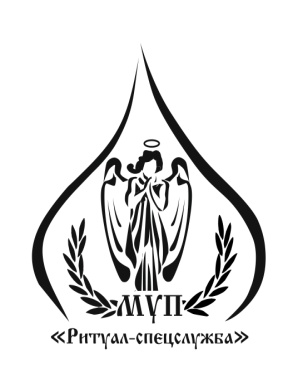 Приложение № 8 к приказу от «……»____________2016 года №_____УТВЕРЖДАЮДиректор МУП«Ритуал-спецслужба»___________О.В. ЮзефоваКому:Директору МУП «Ритуал-спецслужба»Юзефовой Ольге ВалентиновнеОт кого (ФИО работника, заполнившего Декларацию)Должность:Дата заполнения:Декларация охватывает период временис .............................. по ...................Конфликт интересов не был обнаруженЯ не рассматриваю как конфликт интересов ситуацию, которая, по мнению декларировавшего их работника, создает или может создать конфликт с интересами организацииЯ ограничил работнику доступ к информации Предприятия, которая может иметь отношение к его личным частным интересам работника[указать, какой информации]Я отстранил (постоянно или временно) работника от участия в обсуждении и процессе принятия решений по вопросам, которые находятся или могут оказаться под влиянием конфликта интересов[указать, от каких вопросов]Я пересмотрел круг обязанностей и трудовых функций работника[указать, каких обязанностей]Я временно отстранил работника от должности, которая приводит к возникновению конфликта интересов между его должностными обязанностями и личными интересамиЯ перевел работника на должность, предусматривающую выполнение служебных обязанностей, не связанных с конфликтом интересовЯ ходатайствовал перед вышестоящим руководством об увольнении работника по инициативе Предприятия за дисциплинарные проступки согласно действующему законодательствуЯ передал декларацию вышестоящему руководителю для проверки и определения наилучшего способа разрешения конфликтов интересов в связи с тем, что ..................